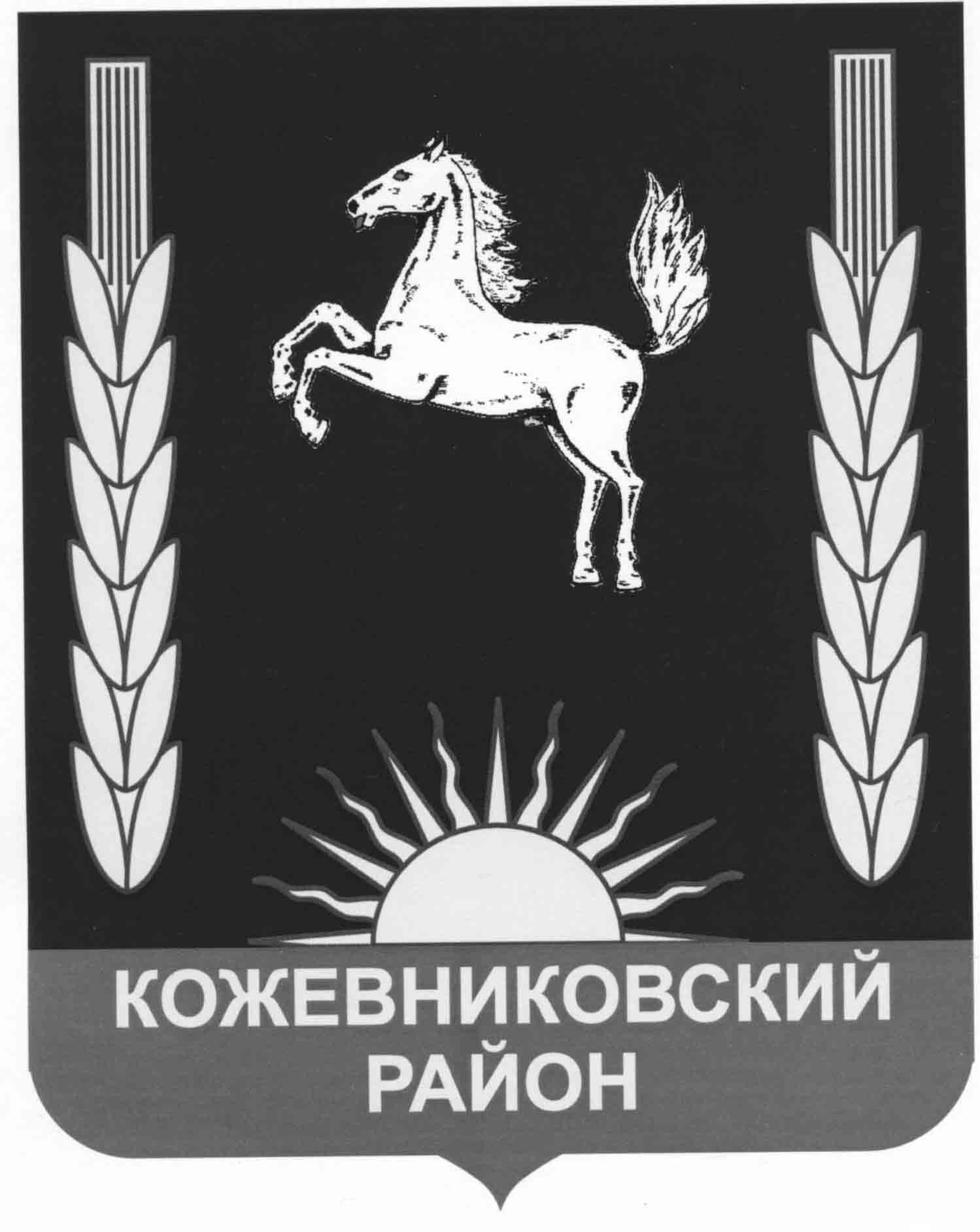 АДМИНИСТРАЦИЯ КОЖЕВНИКОВСКОГО РАЙОНА	ПОСТАНОВЛЕНИЕ	18.01.2018г.                                                                                                                        № 21                                                                                                                                           с. Кожевниково  Кожевниковского района Томской областиОб отмене постановления Администрации Кожевниковского района от 25.09.2015 № 455 «Об утверждении Порядка формирования, ведения и утверждения перечня муниципальных услуг и работ, оказываемых и выполняемых муниципальными учреждениями муниципального образования Кожевниковский район»В соответствии с изменениями, внесенными в пункт 3 статьи 69.2 Бюджетного кодекса Российской Федерации Федеральным законом от 18.07.2017 года № 178-ФЗ, Постановлением Правительства Российской Федерации от 30.08.2017 г. № 1043 «О формировании, ведении и утверждении общероссийских базовых (отраслевых) перечней (классификаторов) государственных и муниципальных услуг, оказываемых физическим лицам, и федеральных перечней (классификаторов) государственных услуг, не включенных в общероссийские базовые (отраслевые) перечни (классификаторы) государственных и муниципальных услуг, оказываемых физическим лицам, и работ, оказание и выполнение которых предусмотрено нормативными правовыми актами Российской Федерации»,  Распоряжением Администрации Томской области от 28.12.2017 N 821-ра «Об утверждении регионального перечня (классификатора) государственных (муниципальных) услуг и работ» и    письмом    Департамента   финансов   Томской    области    от    20.12.2017    N 50-16/15-484,ПОСТАНОВЛЯЮ:1. Отменить Порядок формирования, ведения и утверждения перечня муниципальных услуг и работ, оказываемых и выполняемых муниципальными учреждениями муниципального образования Кожевниковский район, утвержденный Постановлением Администрации Кожевниковского района от 25.09.2015 № 455 «Об утверждении Порядка формирования, ведения и утверждения перечня муниципальных услуг и работ, оказываемых и выполняемых муниципальными учреждениями муниципального образования Кожевниковский район» внести следующие изменения.2. Разместить настоящее постановление на официальном сайте органов местного самоуправления   Кожевниковского района в сети «Интернет».3. Настоящее постановление вступает в силу с даты его подписания и распространяет свое действие на правоотношения, возникшие с 01 января 2018 года.4. Контроль за исполнением настоящего постановления возложить на заместителя Главы района по экономике и финансам Кучера В.В. Глава   района                                                                                                                     А.М. ЕмельяновНачальник отдела правовой                                                                             Заместитель Главы  районаи кадровой работы                                                                                            по экономике и финансам   _____________М.В.Пономаренко                                                                  _____________ В.В. Кучер                                                                                                                                                           «_____» __________2018 г.                                                                              «___»________  2018г.                                                                                                                       Начальник Управления финансов	                                                       ____________ О.Л. Вильт                                                                                                                              «_____» _________2018 г.О.В. Скаридова21-345